Занятие 7Средства обучения футболу и тренировки             Основным средством подготовки футболистов являются физические упражнения, которые представляют собой двигательные действия, выбранные и используемые методически правильно для реализации поставленной задачи.          Количество применяемых в подготовке футболистов физических упражнений крайне велико. Многие из них существенно отличаются одно от другого как по форме, так и по содержанию. Чтобы выбрать отдельные средства из всего их многообразия, необходимо в первую очередь четко представлять специфику содержания физического упражнения.       Содержание физического упражнения составляют действия, которые определяют основные процессы, происходящие в организме в ходе выполнения упражнения. Эти процессы многогранны. Они могут рассматриваться в различных аспектах: психологическом, физиологическом, биохимическом, педагогическом и др. Таким образом, отдельное физическое упражнение оказывает комплексное влияние на организм спортсмена, позволяет решать ряд задач спортивной подготовки.       Однако мера влияния физического упражнения на различные аспекты подготовки футболистов неодинакова. Поэтому физические упражнения подбираются и используются по их преимущественному воздействию.       Исходя из особенностей футбола и задач подготовки, все основные средства можно подразделить на специфические, т.е. упражнения с мячом, и неспецифические, т.е. упражнения без мяча.       Специфические упражнения, применяемые в тренировке футболистов, состоят из двух групп: соревновательные и специальные.       Соревновательные упражнения - это совокупность двигательных действий, составляющих предмет игры в футбол и выполняемых в полном соответствии с правилами состязаний по футболу. Они характеризуются комплексным проявлением основных физических качеств, использованием всей совокупности технических приемов в условиях постоянной и внезапной смены тактических ситуаций. По форме к соревновательным упражнениям относятся официальные, контрольные, товарищеские, двусторонние и другие игры, а также игры по мини-футболу.       Специальные упражнения - это двигательные действия, состоящие из элементов соревновательных упражнений и их вариантов. Предназначены они главным образом для технико-тактического совершенствования и развития специальных физических качеств.         К специальным упражнениям относятся индивидуальные и групповые упражнения с мячом (удары, остановки, ведение, взаимодействия в парах, тройках т.д.), а также игровые упражнения (различные “квадраты”, держание мяча и т.д.).        Преимущество специальных упражнений заключается в том, что они дают возможность дозировать воздействие более целенаправленно и эффективно, чем соревновательные.        Неспецифические упражнения включают в себя две группы: общеподготовительные и специальноподготовительные.       Общеподготовительные упражнения - это двигательные действия являющиеся преимущественно средством общей подготовки футболиста. Сих помощью решают задачи всестороннего физического воспитания, избирательного воздействия на развитие основных физических качеств, улучшения координационных способностей, двигательных навыков и умений.      Общеподготовительные упражнения можно использовать и как средство активного отдыха и восстановления. Наконец, общеподготовительные упражнения способствуют сохранению достаточно высокой физической и психической работоспособности, если объективные условия (климатические факторы, травмы и т.д.) не дают возможности использовать специальные средства.Соответствующие упражнения подбирают из различных видов спорта, спортивных и подвижных игр и дополняют общеразвивающими.      Специальноподготовительные упражнения - это двигательные действия, которые имеют существенное сходство со специальными упражнениями по форме, структуре и характеру проявления физических и психических качеств.                                    Классификация основных средств тренировки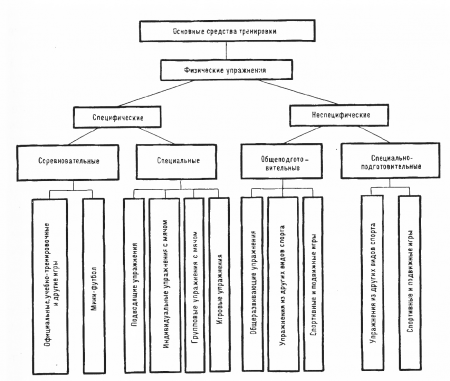                                                  Методы обучения и тренировки               Действенность любого педагогического средства зависит во многом от метода его применения.             Метод - способ достижения поставленной цели, определенным образом упорядоченная деятельность.          Основные методы спортивной тренировки можно разделить на три группы: практические, словесные, наглядные.          В тренировочных занятиях эти методы применяют в основном в комплексе, хотя иногда в зависимости от конкретных условий тем или иным методам отдается предпочтение.         Выбор метода определяется возрастом, подготовленностью, квалификацией футболистов, задачей, изучаемым материалом, применяемыми средствами, условиями занятий, профессиональной подготовленностью самого тренера и другими факторами.                                                  Основные методы тренировки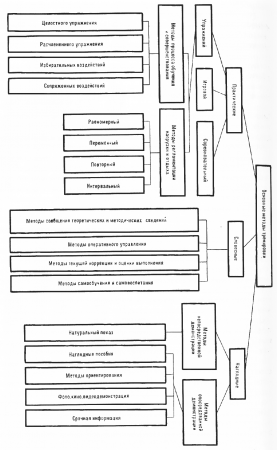 Практические методы       Практические методы спортивной тренировки, основанные на двигательной деятельности спортсмена, подразделяются на методы упражнений, игровой и соревновательный методы.      При использовании методов упражнений деятельность занимающихся организуется и регулируется с достаточно полной регламентацией, которая обеспечивает оптимальные условия для усвоения двигательных навыков и гарантирует точно направленное воздействие на развитие физических качеств, способностей.       Методы упражнений имеют несколько вариантов, применение которых зависит от ряда аспектов. В процессе разучивания двигательных действий выделяют два основных методических подхода: разучивание действий в целостном и расчлененном виде. Метод целостного упражнения применяют при изучении, как простейших двигательных действий, так и сложных, которые нельзя расчленить без существенного искажения их характеристик.Метод расчлененного упражнения предполагает разучивание отдельных относительно самостоятельных частей элементов, фаз изолированно, и лишь после определенного усвоения они соединяются в целостное действие.Сопряженный метод используется в процессе совершенствования в технике, тактике с параллельным развитием физических качеств. При выполнении технико-тактических действий применяют различного рода отягощения (пояса, жилеты, утяжеленную обувь, мячи и т.д.) строго определенного веса, не искажающие технику движений.           Иную основу имеет метод избирательных воздействий. Характерная черта этого метода - преимущественная направленность Воздействий на те или иные функциональные свойства организма, что достигается посредством специальных упражнений, которые нередко могут иметь относительно локальный характер (например, упражнения с отягощениями, направленные на развитие отдельных мышечных групп, старты из различных исходных положений, направленные на развитие стартового ускорения, и т.д.).      Кроме того, при специальной организации упражнений (учет координационной сложности, оптимальные паузы отдыха, рациональное количество повторений и т.д.) данный метод может быть направлен на избирательное совершенствование техники футбола, его тактики или технико-тактических действий,      Следующая большая группа методов основана на различных способах регламентации режима нагрузки и отдыха.Равномерный метод характеризуется непрерывным выполнением физических упражнений в течение относительно длительного времени с постоянной интенсивностью (как правило, невысокой), темпом, величиной усилия (например, кроссы, плавание, ведение мяча и т.д.). Тренирующее воздействие равномерного метода на организм обеспечивается в период работы. Увеличение нагрузки достигается за счет повышения длительности или интенсивности выполнения упражнения.Переменный метод определяется направленным изменением воздействующих факторов по ходу выполнения упражнения. Это достигается за счет варьирования нагрузки в ходе непрерывного упражнения путем изменения скорости передвижения, темпа, величины усилий, амплитуды движений, изменения техники и т.п.       Одним из преимуществ переменного метода по сравнению с равномерным является то, что при его использовании во многом устраняется монотонность в работе.Повторный метод заключается в многократном выполнении упражнений с определенными интервалами отдыха, длительность упражнения, интенсивность нагрузки, продолжительность отдыха, количество повторений зависят от решаемых задач.Тренирующее воздействие повторного метода обеспечивается как в процессе выполнения отдельного упражнения, так и суммированием эффекта от всех повторений. К преимуществам данного метода можно отнести возможность четкой организации занимающихся, достаточно точной регламентации нагрузки, своевременного исправления ошибок.Интервальный метод характеризуется многократным серийным повторением упражнений через определенные интервалы отдыха между повторениями и между сериями повторений. Причем как нагрузку, так и паузы отдыха можно изменять в различных отношениях. Это существенно расширяет возможность целенаправленного воздействия на различные функции организма (при развитии физических качеств) и на динамику усвоения технико-тактических навыков или на параллельное сопряженное совершенствование этих важных компонентов футбола. Тренирующим воздействием обладают не только (и не столько) сами упражнения, но и интервалы отдыха.      Применение интервального метода требует, однако, осторожности и строгого контроля за компонентами нагрузки. Несоответствия их содержания и структуры часто приводит к перенапряжению и переутомлению.     В последние годы разработаны специальные методические формы, предназначенные для комплексного использования физических упражнений, которые получили название круговой тренировки.Круговая тренировка - это организационно-методическая форма занятий, основу которой составляет серийное (непрерывное и с интервалами) повторение упражнений, подобранных и объединенных в комплексе, которые выполняются в порядке последовательной смены “станций” по замкнутому контуру.      Большинство упражнений носит локальный характер, т.е. воздействует на определенную мышечную группу, на определенное физическое качество. В форме круговой тренировки совершенствуются также и отдельные технико-тактические навыки.Ценной чертой круговой тренировки является возможность строго индивидуальной дозировки нагрузки.Игровой метод представляет собой двигательную деятельность игрового характера, определенным образом упорядоченную (замысел, план игры, правила и т.д.). В игровом методе могут быть использованы различные физические упражнения: бег, прыжки, метания, акробатические упражнения, технико-тактические и другие упражнения, выполняемые в форме подвижных игр, эстафет и специальных игр с мячом.Один из недостатков игрового метода - ограниченные возможности дозировки нагрузки, так как многообразие способов достижения цели, постоянное изменение ситуаций, динамичность действий не позволяют точно регулировать нагрузку, как по направленности, так и по степени воздействияСоревновательный метод основан на сопоставлении сил в условиях упорядоченного (в соответствии с правилами) соперничества, борьбы за первенство или возможно более высокого достижения в соревнованиях и играх различного ранга.        Особенности этого метода (официальное определение победителей, награды за достигнутые результаты, признание общественной значимости достижений и т.д.) создают особый эмоциональный и физиологический фон, который усиливает воздействие физических упражнений и способствует максимальному проявлению функциональных возможностей организма.      Однако соперничество и связанные с ним межличностные отношения в ходе борьбы могут содействовать формированию у футболистов не только положительных, но и отрицательных нравственных качеств (эгоизм, тщеславие и т.д.). Кроме того, соревновательный метод предоставляет относительно ограниченные возможности для дозировки нагрузки и для непосредственного руководства деятельностью футболистов.Словесные методыПрактически все стороны деятельности тренера связаны с использованием слова. С помощью методов использования слова сообщаются теоретические сведения, ставятся конкретные задачи, формируется отношение к выполнению тренировочных заданий, анализируются и оцениваются результаты. Методы использования слова позволяют тренеру направлять поведение занимающихся, воспитывать нравственные, волевые и другие качества личности. В то же время “словесные” методы играют важную роль в осмысливании, самооценке и саморегуляции действий самих футболистов.Методы обеспечения наглядностиДанный комплекс методов применяется для создания зрительных, двигательных и других ощущений и восприятий об изучаемых упражнениях в процессе технической, тактической, физической подготовки. Их условно можно разделить на две группы: методы непосредственной наглядности и методы опосредованной наглядности.К первым относятся различные формы методически организованного показа самих упражнений (в целом или по частям, замедленно или в обычном темпе и т.д.).Методы опосредованной наглядности являются вспомогательными средствами демонстрации и служат формированию предварительных представлений о двигательных действиях, правилах и условиях их выполнения, а также для уточнения и углубления представлений, полученных путем непосредственных восприятий.